WOKI 19.2.2017						Petra Distl								Veronika Dragon-BergerFASCHINGBegrüßung: Kreuzzeichen, Kerze anzündenLied: Namenslied (Schön, dass du da bist)Fasching: Zeit für Kostüme, Verkleidung –hinlegen diverserVerkleidungenKein typisches katholisches Fest, Rollenspiel, wer anderer seinWelche biblischen Rollen fallen euch ein ? Krippenspiel…..Lied Nr 10: wenn du Freude hast im HerzenKyrie:Lieber Gott, oft essen wir zu viele Süßigkeiten und denken nicht daran, dass es Menschen gibt, die sich kein Essen kaufen können.Lieber Gott, oft verkleiden wir uns im Fasching und denken nicht daran, dass es Menschen gibt, die sich selbst im Winter nichts zum Anziehen kaufen können.Lieber Gott, oft machen wir uns über andere Kinder lustig und lachen sie aus.Lied Nr 34: bitte wieder gut seinGeschichte zum Thema FaschingLied Nr 9: Gottes Liebe ist so wunderbarFürbitten:Lieber Gott, lass uns unsere gute Laune nicht nur im Fasching , sondern im ganzen Jahr behaltenLieber Gott, lass mich mutig sein und das nicht nur wenn ich mich als Superman verkleideLieber Gott, schau darauf, dass wir schwächere und kleinere Kinder mitspielen lassenAnmalen Faschingsmaske, Lied…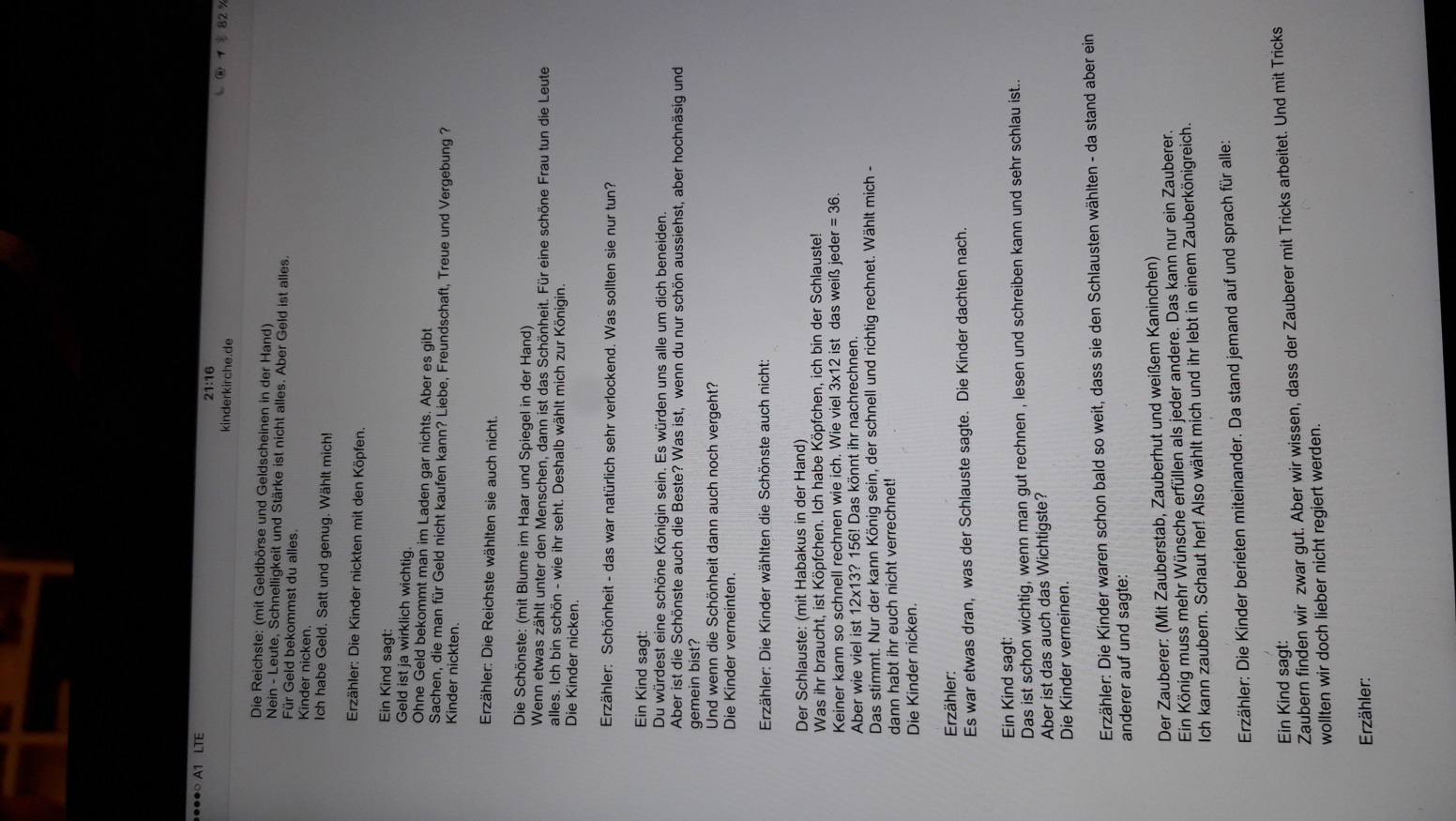 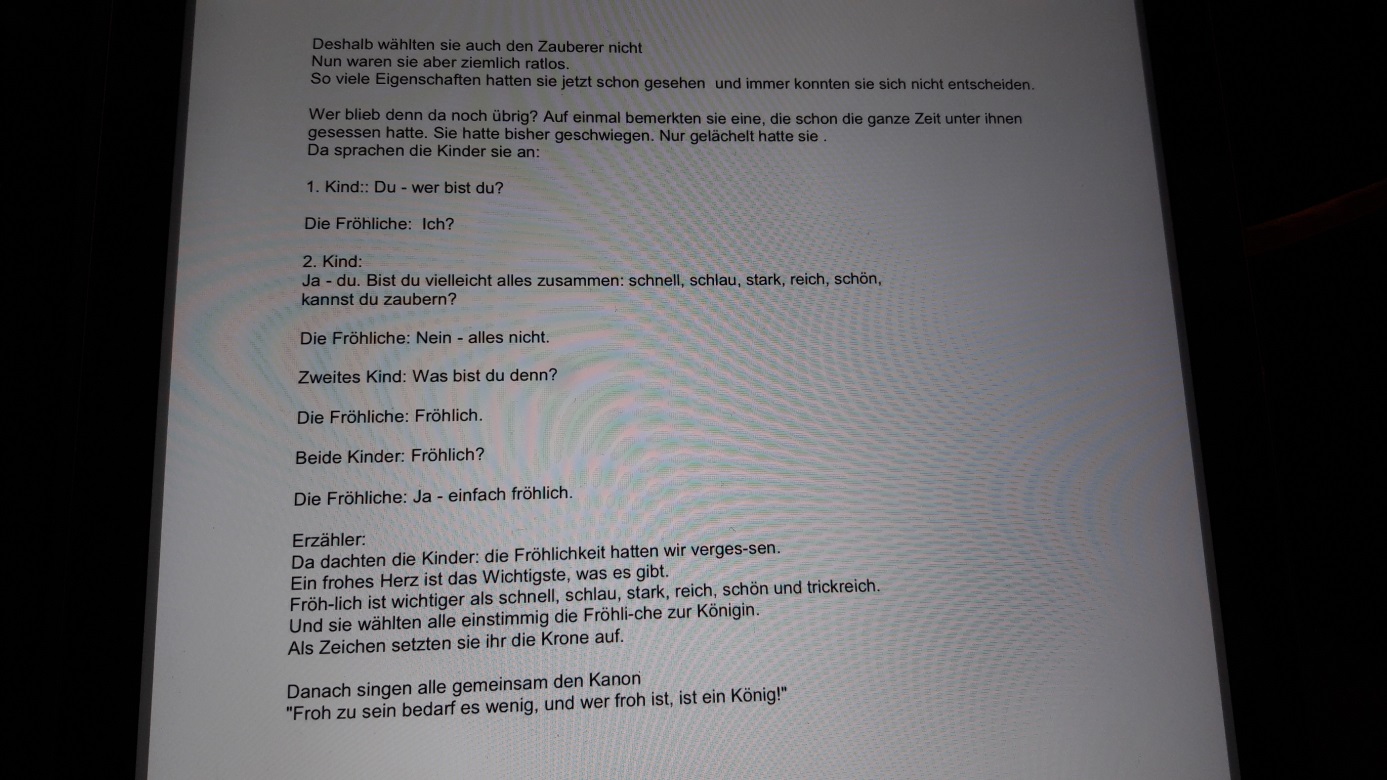 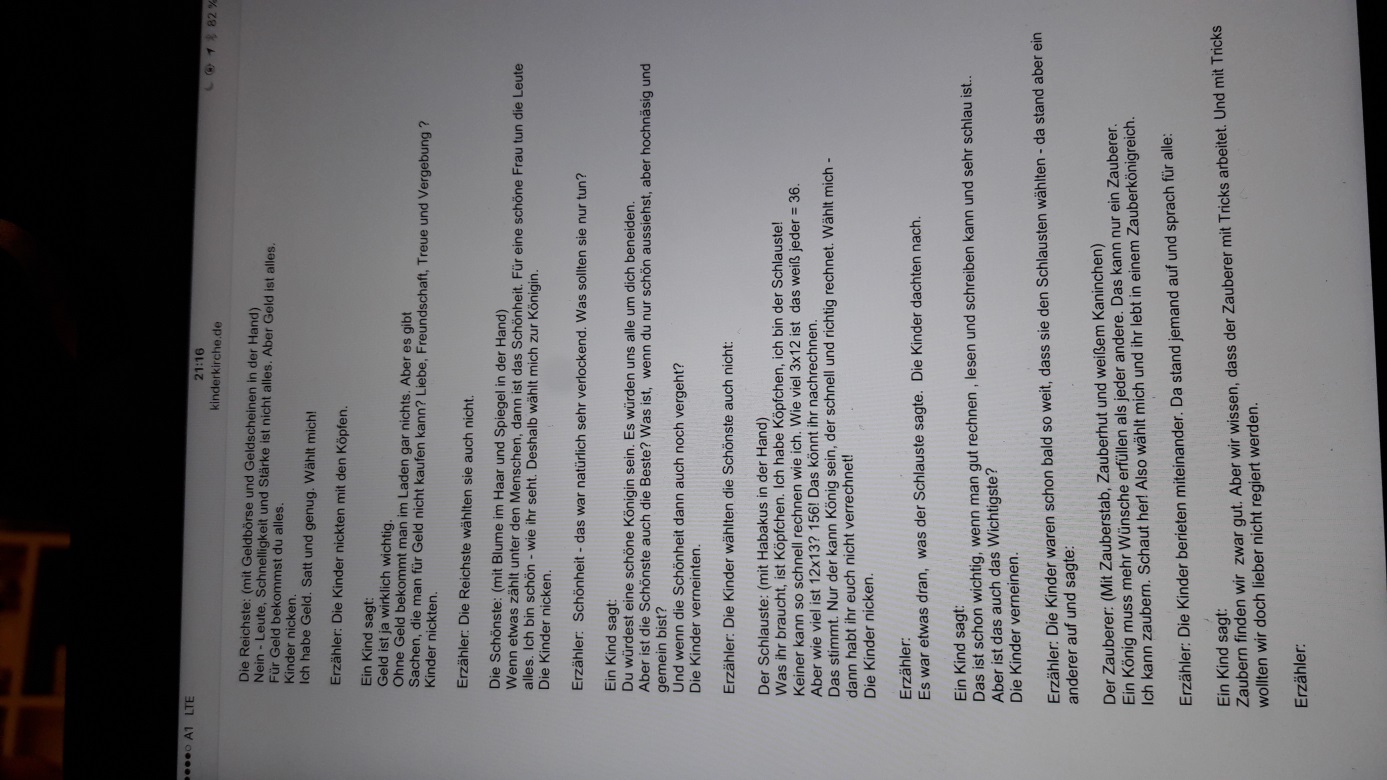 